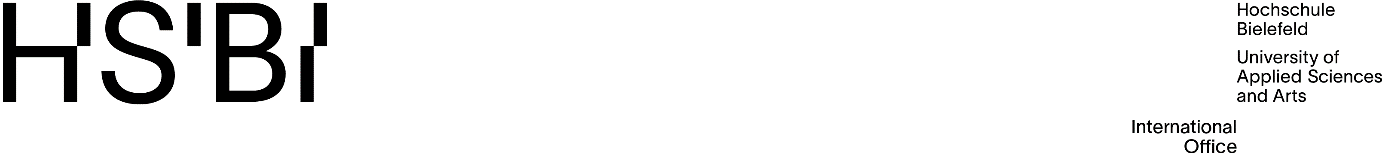 Deckblatt Erfahrungsbericht Erasmus+Aufenthaltsart    Studium	   Praktikum  Studienzyklus:	 Bachelor	 Master	 PromotionArt des Studienaufenthalts	 Freiwilliges Auslandssemester Pflicht-AuslandssemesterArt des Praktikums	 Pflichtpraktikum	 freiwilliges Praktikum	 Graduiertenpraktikum (direkt nach Studienabschluss)Empfehlen Sie die Institution? (Erläuterungen bitte im Bericht)auf jeden Fall			      überhaupt nichtFachbereich StudiengangFachsemester (des Aufenthalts) LandStadtInstitutionModule / Tätigkeiten (3-5 Stichpunkte) Module / Tätigkeiten (3-5 Stichpunkte) Unterrichts- / Arbeitssprache(n)Unterrichts- / Arbeitssprache(n)Zeitraum des Aufenthalts (mm/jj – mm/jj)Dauer des Aufenthalts (in Monaten/Wochen) 